УПРАВЛЕНИЕ ОБРАЗОВАНИЯ АДМИНИСТРАЦИИ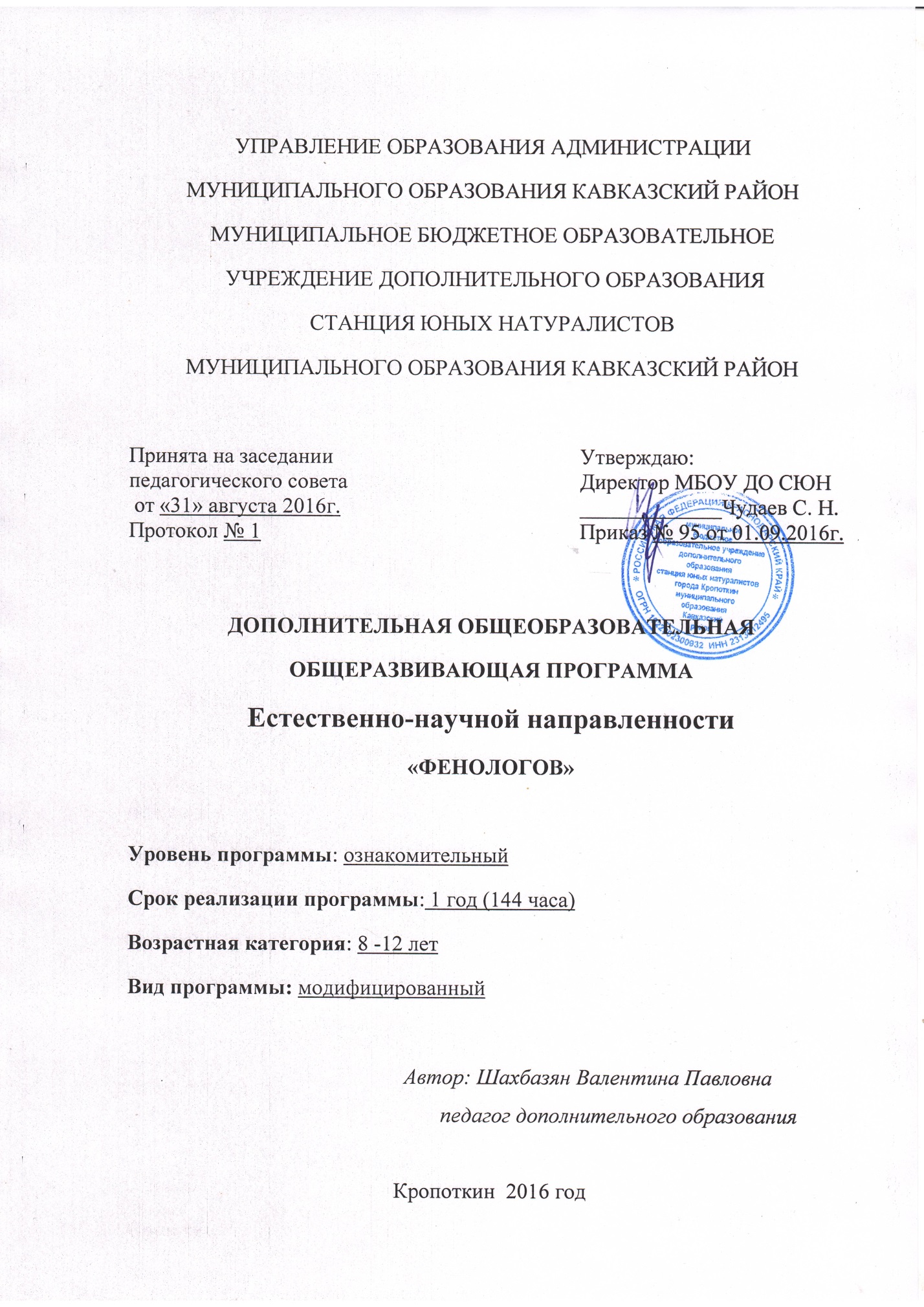 I. Пояснительная записка. Человек, который понимает природу, благороднее, чище. Он не сделает дурного поступка. Он прошел «душевный университет».  (Л.Леонов)                 Дополнительная образовательная программа кружка «Фенологов» обновлена с учётом развития науки, техники, культуры, экономики, технологий и социальной сферы.Направленность дополнительной общеобразовательной общеразвивающей программы «Фенологов» ». Она  направлена на формирование исследовательских умений и навыков воспитанников на основе растениеводства, краеведения.  Данная программа интегрирует дисциплины: экологию растений, экологию животных. Актуальность программы  заключается в социальной потребности  учащихся 8 – 12 лет  экологического воспитания.  Программа составлена в соответствии с государственными требованиями к образовательным программам системы дополнительного образования детей. Программа снабжена учебным методическим комплексом, призванным обеспечить успешную реализацию.Сохранение биологического разнообразия природных экосистем в настоящее время вошло в ранг глобальных экологических проблем. В связи с этим возрастает необходимость изучения и поддержания биоразнообразия путем создания системы наблюдений и оценки состояния природной среды, как в настоящее время, так и в будущем. В программе даются теоретические основы, необходимые для проведения доступных воспитанникам наблюдений в природе и обобщения полученных данных. Теоретическая часть занятия, т.е. познавательная деятельность в кружке нацелена на конкретную практическую деятельность (подкормке птиц, изготовление листовок, участие в краевых акциях и т.д.). Яркое чередование объектов изучения, игровые занятия, разнообразные практические работы отличают программу «Фенологов» от типовых.Новизна программы основана на принципе единства теории и практики (связь обучения с жизнью).Практика является основой познания. Поэтому учащиеся должны понимать, что теоретические изыскания осуществляются не сами по себе и не ради развития самой науки, а для совершенствования практической деятельности. Принцип заключается в участии каждого учащегося в решении экологических проблем, приобщение к международным акциям, участие в региональных и локальных экологических проектах и акциях.Педагогическая целесообразность программы направлена на развитии интереса учащихся к науке о сезонном развитии природы, обусловленном сменой времён года. Программа  «Фенологов» изучает и регистрирует сроки наступления сезонных изменений, зависящих от условий погоды: прилёт и отлёт птиц, пробуждение зимовавших насекомых, цветение растений и т. д.Человек неотделим от природы. Он учится у природы. Природа - это книга, которая не имеет последней страницы. В последнее время всё больше уделяется внимание именно отделению человека от естественного, природного. Телевизор  и компьютер закрывает природу для детей. Обществу в свою же очередь требуются активные, созидающие, а не разрушающие, несущие ответственность за свои поступки личности. Программа «Фенолог» учит понимать природу и любить, ценить и уважать, через свое видение и опыт многих поколений.Отличительные особенности данной программы является то, что программа «Фенологов» направлена, прежде всего, на формирование исследовательских умений и навыков учащихся на основе растениеводства, краеведения, формирование элементарных профессиональных умений и навыков. Данная программа интегрирует дисциплины: экологию растений, экологию животных. Отличительным признаком программы является также и не традиционность проведения занятий и массовых мероприятий: семинары, игры, экскурсии, экологические сказки, конференции. Из практических методов -  практические, мониторинговые занятия, самостоятельные исследовательские работы, написание проектов и их защита. В программе предусматривается организация экологических акций, что является частью природоохранной деятельности по улучшению экологической обстановки Краснодарского края.Адресат программы – дети 8 – 12 лет. Именно в этот период начинается процесс социализации, устанавливается связь ребёнка с природой: стремление познать растительный и животный мир. Именно в этом возрасте происходит закладка понятий о экологии, экологическом воспитании. Программа «Фенологов» отражает  естественнонаучную направленность, ориентирована на развитие познавательной активности, самостоятельности, любознательности, на дополнение и углубление общеобразовательных программ по биологии, экологии, географии, способствует формированию интереса обучающихся к научно-исследовательской деятельности. Особенности возраста учащихся и содержание программы отражаются на выборе форм, методов и приемов его изучения. Широко используются методы, основанные на общении, диалоге педагога и учащихся, развитии творческих способностей. Это объяснительно-иллюстративный, эвристический, репродуктивный, проблемный, поисковый, проектный. Реализация методов достигается за счет включения таких форм обучения, как классическое занятие и его инновационные формы: урок – путешествие, урок – аукцион, урок – соревнование, конверт вопросов, а также интегрированные занятия, основанные на межпредметных связях (биологии, экологии, географии, литературы), практические занятия с натуральным, иллюстрированным материалом, экскурсии.  Цель,задачи, уровень программы, объём и срокиДанная программа отражает  естественнонаучную направленность, ориентирована на развитие познавательной активности, самостоятельности, любознательности, на дополнение и углубление общеобразовательных программ по биологии, экологии, географии, способствует формированию интереса обучающихся к научно-исследовательской деятельности. За основу взята типовая программа «Юные фенологи» из сборника «Программы для внешкольных учреждений и общеобразовательных школ  «Исследователи природы» под редакцией И.В. Костинской, с учётом законов:Федеральный закон Российской Федерации от 29 декабря 2012 г. № 273-ФЗ «Об образовании в Российской Федерации»;Приказ Министерства образования и науки РФ от 29 августа 2013 г. № 1008 «Об утверждении Порядка организации и осуществления образовательной деятельности по дополнительным общеобразовательным программам»;Письмо Министерства образования и науки РФ от 11.12.2006 г. № 06-1844 «О примерных требованиях к программам дополнительного образования детей»; Приказ Министерства образования и науки РФ от 9 января 2014 г. № 2 «Об утверждении порядка применения организациями, осуществляющими образовательную деятельность, электронного обучения, дистанционных образовательных технологий при реализации образовательных программ»; Концепция развития дополнительного образования детей, утвержденная распоряжением Правительства Российской Федерации от 4 сентября 2014 г. № 1726-р;Постановление Главного государственного санитарного врача Российской Федерации от 4 июля 2014 г. № 41 «Об утверждении СанПиН 2.4.4.3172-14 «Санитарно-эпидемиологические требования к устройству, содержанию и организации режима работы образовательных организаций дополнительного образования детей».Техника безопасности ребенка обеспечивается преподавателем (работа с колющими и режущими предметами).  В основу работы кружка положены теоретические,  практические работы, наблюдения в природе, работа с научно-популярной литературой, определителями, справочниками,  подготовка докладов, проведение самостоятельных исследований и  экскурсий, викторин, конкурсов, участие в природоохранных акциях. Учебный планСодержание учебного плана Тема 1 Вводное занятие: (4часа)  Теоретическое занятие (2часа)                          -Знакомство с учащимися, ознакомление  с планом работы кружка, мероприятиями.(2часа)Практическое занятие.(2часа) - Фенология, ее цели и задачи, практическое применение. Роль русских  ученных в развитии этой науки.(2часа)Тема 2 Распространение семян растений: (8часов) Теоретическое занятие:(4часа)- Строение семян и плодов. Классификация семян: семена с эндоспермом, семена без эндосперма. Крахмалистые, маслянистые, белковые семена, семена с запасной клетчаткой.(2часа)- Классификация плодов: сухие и сочные плоды, сборные и сложные плоды, соплодия. Плодовитость цветковых растений. Распространение плодов и семян ветром, водой, животными, птицами, муравьями. Значение плодов и семян в жизни человека.(2часа)Практическая работа. (2часа)- Рассматривание различных плодов и семян: листовка, боб, орешек, коробочка, ягода, стручок, зерновка. (2часа)Экскурсия.(2часа)     - Распространение плодов и семян растений. Сбор материала для уроков ботаники, биологической олимпиады.(2часа)Тема 3  Кустарниковые и травянистые растения: (8 часов)Теоретическое занятие: (4 часа)- Наиболее распространенные кустарниковые и травянистые растения, их биология. (2часа)- Лекарственные растения, их применение и правила сбора.(2часа)Практическая работа.(2часа)- Знакомство с представителями  кустарниковых, травянистых и лекарственных растений произрастающих на СЮН. Высадка саженцев малины на опытном участке СЮН.(2часа)Экскурсия.(2часа)      - Сбор лекарственных растений  на луговом фитоценозе территории СЮН и ведение фенологических наблюдений.(2часа)Тема 4 Грибы: (4часа) Теоретическое  занятие: (2часа)- Строение грибов. Отдельные представители высших грибов как объекты  для наблюдения. Хозяйственное значение грибов.(2часа)Практическая работа.(2часа)- Работа с определителями, микропрепаратами.(2часа)Тема 5 Лист и листопад: (8часов)Теоретическое занятие: (4часа)- Строения листа. Листопадные и вечнозеленые растения. Функции листа, его морфология. Анатомическое строение листа.(2часа) - Подготовка растения к листопаду – причины и значение. Осенняя окраска листьев. Красящие пигменты: антоциан, каротин, ксантофилл.(2часа)Практическая работа.(2часа)- Работа с гербарным материалом. Выделение пигментов из осенних листьев.Осенняя высадка черенков ежевики на опытном участке СЮН (2часа)Экскурсия.(2часа)- Осенние явления в жизни растений.(2часа)Тема 6 Зимний покой у растений.(8часов)Теоретическое занятие: (4часа)- Приспособление растений к перенесению низких температур и неблагоприятных условий в зимнее время. Состояние покоя.(2часа) - Выгонка растений (лук, свекла, тюльпан) – опыт по прерыванию покоя.(2часа)Практическая работа.(2часа)- Уход за комнатными растениями и наблюдения за ними. Правила разведения растений. Срез черенков для размножения.(2часа)Экскурсия.(2часа)- Экскурсия по теме: «Деревья и кустарники зимой. Жизнь растений под снегом».(2часа)Тема 7 Сезонные явления в жизни насекомых. (8часов)Теоретическое занятие: (8часов)- Общая характеристика класса насекомых и отдельных отрядов.(2часа) - Биология и хозяйственное значение ос, шмелей,  бабочек - капустниц, бабочек - крапивниц, бычьих слепней и бычьих оводов, майских жуков, муравьев. Весеннее пробуждение насекомых. Миграции.(2часа)Практическая работа.(2часа)- Поведение насекомых в осенний период. Подготовительные работы к зиме на опытном участке СЮН. Работа с коллекциями полезных насекомых и вредителей. (2часа)Экскурсия. (2часа)- Ведение фенологических наблюдений на территории СЮН по теме «Конец осени».(2часа)Тема 8: Сезонные явления в жизни птиц.(20часов)Теоретическое занятие: (8часов)- Общая характеристика класса птиц. Биология отдельных представителей: большой синицы, грача, скворца, тетерева, жаворонка полевого, зяблика, трясогузки белой, чайки- речной, утки- кряквы, гуся, журавля, пеночки- теньковки, кукушки, ласточки городской и деревенской, соловья, стрижа, иволги, коростеля, перепела. (2часа)-  Перелеты птиц. Весенний пролет и прилет, осеннее стаение птиц. Осенний отлет, пролет и прилет.(2часа)- Появление зимующих птиц. Сезонность мест обитания у птиц.(2часа)- Гнездование. Кладка яиц, насиживание яиц. Появление и вылет птенцов. Последняя песня (крик) летом. Линька. Второе пение птиц.(2часа) Практическая работ: (8часов)  - Птицы, занесенные в Красную книгу Краснодарского края.(2часа)- Работа с коллекционным материалом, перелетных птиц.(2часа)-  Работа с записями голосов птиц, с определителями.(2часа)-  Птицы в произведениях поэтов и писателей.(2часа) Экскурсия.(4часа)-  Ведение фенологических наблюдений.(2часа)-  Подкормка зимующих птиц Кавказа.(2часа)Тема 9: Сезонные метеорологические и гидрологические явления.(4часа) Теоретическое занятие: (2часа)- Продолжительность дня. Температура воздуха и ее влияние на жизнь растений и животных. Осадки. Снежный покров. Роль снежного покрова в жизни растений и животных. Вскрытие и замерзание водоемов. Жизнь растений и животных подо льдом. Начало и конец весеннего паводка, его значение в природе.(2часа)Практическая работа.(2часа)- Ведение фенологических наблюдений. Измерений температуры воздуха, высоты снежного покрова, влажности. Выращивание «витаминов на подоконнике» для декоративных животных. Посев семян петрушки, укропа, редиса.(2часа)Тема 10: Древесные растения.(8часов) Теоретическое занятие: (4часа)- Дикорастущие и культурные древесные растения.(2часа)- Отдельные представители, являющиеся объектами для фенологических наблюдений, их биология и хозяйственное значение.(2часа)Практическая работа.(2часа)-  Здоровье и окружающая среда.(2часа)Экскурсия.(2часа)- Ведение фенологических наблюдений по теме «Зимний лес» (2часа)Тема 11: Сезонные явления в жизни земноводных и рептилий.(8часов) Теоретическое занятие: (4часа)- Общая характеристика земноводных и рептилий. Биология, хозяйственное значение отдельных представителей: змей, ящериц, лягушек, жаб.(2часа)       - Зимовка земноводных и пресмыкающихся. Весеннее пробуждение.(2часа)Практическая работа.(2часа)-  Работа с определителями, с коллекционным материалом.(2часа)Экскурсия.(2часа)- Ведение фенологических наблюдений на водоеме.(2часа)Тема 12: Сезонные явления в жизни млекопитающих.(8часов) Теоретическое занятие: (4часа)- Общая характеристика класса млекопитающие. Биология отдельных представителей как объектов для фенологических наблюдений.(2часа)- Сезонность мест обитания зверей. Гон, течка, линька, весеннее пробуждение. Смена рогов. Миграции.(2часа)Практическая работа.(2часа)- Работа с коллекционным материалом и определителями на электронных носителях (2часа)Экскурсия.(2часа)-  Ведение фенологических наблюдений по теме «Весна пришла».(2часа)Тема 13: Фазы развития растений.(4часа)Теоретическое занятие: (4часа) - Начало сокодвижения у деревьев и кустарников. Набухание почек. Распускание цветочных почек у плодовых деревьев. Развертывание первых листьев.(2часа)- Цветение (начало, массовое цветение, конец цветения). Вторичное цветение деревьев, кустарников, травянистых растений. Созревание плодов и семян. Опадание завязей и незрелых плодов. Цвет листьев осенью, конец листопада.(2часа)Тема 14: Весеннее пробуждение растений. (16часов)Теоретическое занятие: (4часа)- Особенности весеннецветущих растений, отдельные представители. Сокодвижение и распускание почек у деревьев и кустарников.(2часа)-  Предвесенний период (отлет зимующих птиц, вылет первых бабочек), первый период весны (цветение орешника, ольхи, сокодвижение у  деревьев), второй период весны (цветение клена остролистного), третий период весны. Смена метеорологических условий.(2часа)Практическая работа.(6часов)-  Сбор материала по фенофазам, составление гербария.(2часа)-  Составление календаря природы весной.(2часа)-  Заслушивание сообщений «Весна пришла» Весенние работы на учебно-опытном участке СЮН.(2часа)Экскурсия.(6часов)-  Наблюдение за развитием раннецветущих растений дубравы – чистяка лютичного, хохлатки, гусиного лука и других растений.(2часа)- Состояние растительности в период зацветания березы и черемухи.  Экскурсия в лес.(2часа)- Состояние растительности в период зацветания сирени и озимой ржи. Экскурсия по луговому фитоценозу территории СЮН(2часа)Тема 15: Цветение растений. (12часов)Теоретическое занятие: (4часа)- Строение цветка. Цветоножка, цветоложе, чашечка, венчик, андроцей, гинецей. Обоеполые и однополые цветки.(2часа_-  Опыление: самоопыление и перекрестное опыление. Роль насекомых опылителей.(2часа)Практическая работа.(6часов)-  Соцветия простые: кисть, колос, початок, щиток, зонтик, головка. Весенняя высадка черенков на опытном участке СЮН. (2часа)- Соцветия сложные: метелка, сложный колос, сложный щиток, сложный зонтик, сережка. Посев семян кукурузы. Роль кукурузы в биоценозе опытного участка.(2часа)- Работа с гербарными экземплярами, участие в озеленении СЮН. Весенняя высадка малины на опытном участке. (2часа) Экскурсия.(2часа)-   Экскурсия по теме «Цветение растений».(2часа)Тема 16: Сезонность сельскохозяйственных работ. (12часов)Теоретическое занятие: (4часа)-  Рост и развитие культур. Весенняя пахота.(2часа)- Биология озимых и яровых культур. Сев ранних яровых культур. Колошение озимой ржи. Цветение озимой ржи.(2часа)Практическая работа.(4часа)-  Начало и конец сева озимых и яровых культур. Посев семян моркови на опытных делянках СЮН.(2часа)- Сенокос. Уборка ранних яровых культур (пшеницы, овса). Посев семян цветочных растений в открытый грунт.(2часа)Экскурсия.(4часа)- Ведение  фенологических наблюдений на поле территории СЮН. Уход за посадками черенков на опытных делянках СЮН.(2часа)- Ведение фенологических наблюдений на луговом биоценозе территории СЮН..(2часа)Тема 17: Итоговое занятие.(4часа)  Теоретическое занятие: (4часа)- Конференция кружковцев по рефератам и экспериментальным работам. «Редкие и исчезающие растения и животные Краснодарского края».(2часа)- Конференция кружковцев по рефератам «Красная книга и ее значение».(2часа)                                                          Календарный учебный графикУсловия реализации программы Материально-техническое обеспечение –наличие кабинета с 12-ю посадочными местами, учебные столы не менее 5, стульев 12 штук, освещение кабинета и возможность проветривания его должно удовлетворять требованиям СанПиНа. В кабинете должна быть доска для работы мелом, полки для демонстрации наглядных пособий, центр кабинета свободен и служит для проведения игр, физкультминуток, коллективных творческих игр – тренингов.Перечень оборудования, инструментов и материалов – 1.	Технические средства обучения: компьютер, CD диски.2.	Учебно-методический комплекс:1.	Учебно-методические пособия (см. Список литературы);2.	Материал из опыта педагога: дидактический материал, методические разработки (конспекты занятий, компьютерные презентации, памятки и т.д.);3.	Методическое психолого - педагогическое сопровождение личности обучающегося (тесты, анкеты, опросник);    4.	Материалы  здоровье сберегающего комплекса: комплексы упражнений для глаз,  упражнений для снятия общего утомления и др.Информационное оборудование- видеоисточники – информация тематического плана;- презентации тематического плана;- большая энциклопедия Кирилла и Мефодия (CD).Цифровые образовательные ресурсы (интернет-источники):1. Образовательные проекты портала «Внеурока.ру» (Окружающий мир: задания, тесты, наглядные и занимательные материалы). – Режим доступа: www.vneuroka.ru2. Официальный сайт Образовательной системы «Школа 2100». -  Режим доступа: http://www.school2100.ru3. Единая коллекция Цифровых Образовательных Ресурсов: - Режим доступа:  http://school-collection.edu.ru4. Учебные материалы и словари на сайте «Кирилл и Мефодий». Режим доступа: www.km.ru/edКадровое обеспечение  - реализовать программу «Фенологов» может педагог, обладающий профессиональными знаниями (со средне-специальным или высшим педагогическим образованием), имеющим практические навыки организации интерактивной деятельности детей;-обладающий демократическим стилем преподавания.
 Умеющий:- вызвать интерес к себе и к изучаемому материалу программы кружка;
- уметь создать комфортные условия для успешного развития личности учащегося;
- уметь видеть и раскрывать творческие способности учащихся;
- постоянно совершенствовать свое педагогическое мастерство и повышать уровень    квалификации по специальности.Формы аттестации – оценка образовательных результатов учащихся по дополнительной общеобразовательной общеразвивающей программе «Фенологов» осуществляется в порядке, установленном локальным нормативным актом «Положение о внутренней итоговой аттестации освоение дополнительных общеобразовательных программ обучающимися объединений муниципальной бюджетной образовательной организации станция юных натуралистов города Кропоткин муниципального образования Кавказский район»Формой отслеживания и фиксации образовательных результатов учащихся является протокол внутренней итоговой аттестации, составленный педагогом.Оценочные материалы Форма оценки результатов: уровень (высокий, средний, низкий)           Способы проверки результатов осуществляются следующими видами контроля за работой учащихся:1.	Текущий проводится в ходе учебного процесса (выполнение контрольного задания (диктанты по теме «Времена года»), практического занятия, игры, конкурсы, выполнение индивидуальных заданий);2.	Итоговый проводится в форме собеседования, уровень знаний заносится в протокол итоговой аттестации учащихся.Юннаты должны уметь и знать:-изменения в неживой и живой природе в связи со сменой времени года;-как по зацветанию растений можно определить наступление сезонов года, какую сельскохозяйственную работу следует выполнять в этот период;-редкие и охраняемые растения и животные;-птиц зимующих, кочующих, перелетных;-правила безопасности труда на учебно-опытном участке, в живом уголке;-особенности природы своего края;-особенности ведения календаря природы;-использование народных примет и местных признаков погоды во время экскурсии;-основные правила сбора лекарственных растений;-растения, вызывающие тяжелую аллергию;-переход средней температуры воздуха через + 5*, + 10*, + 15* в сторону повышения или в сторону понижения.-выделять характерные признаки времени года;-различать и характеризовать изученные растения и животных;-ухаживать за комнатными растениями и проводить наблюдения за ними;-соблюдать правила бережного отношения к природе.  Схема проверки уровня освоения программы:- игры, викторины, турниры, зачеты, итоговые занятия - внутри учебных групп;- участие в олимпиадах;	- участие в исследовательских конференциях и конкурсах.                         Ожидаемые результаты и способы их проверки:- Участие и победа в выставках, фестивалях, учебно-исследовательских конференциях, экологических слетах;- участие и победа в различных конкурсах                                                                                      Методические материалыМетодические рекомендации. Данная образовательная программа создает условия для раскрытия творческих способностей  каждого ребенка. При  ее разработке учитывались требования, предъявляемые к ПДО. При проведении занятий по программе приоритет отдается творческой самореализации  воспитанника, так как такой подход усиливает личностную направленность обучения.    Теоретическая часть занятий:Теоретический материал направлен на расширение биологических умений и навыков, формирование экологической грамотности  отношения к окружающей среде. Немаловажную роль играет творческий подход к проведению занятий. Каждая новая тема занятия начинается с теоретической части:  рассказа педагога, работы с литературой.       В целях активизации юннатов сочетаются устные объяснения материала с применением наглядных пособий, технических средств обучения, увязываются излагаемые материалы с жизнью, практикой. Теоретическая часть должна быть краткой, с использованием наглядных пособий, раздаточного материала, с использованием загадок, ребусов, кроссвордов. Проведение итоговых занятий в игровой форме, включение подвижных игр повышают интерес детей. Благодаря этому, даже сложные по содержанию темы усваиваются легче, а занятия проходят легко и интересно. На занятиях применяются различные формы массовой работы: викторины, тестирование, составление и разгадывание кроссвордов, вечера, устные журналы (Приложение1-6). Итогом работы  с юннатами могут быть  небольшие сообщения, применяются и игровые моменты.  Выполненные задания обсуждаются и обобщаются на занятии. Если некого похвалить, надо тактично проанализировать вместе со всеми причину неудачи. Занятия в кружке носят исследовательский характер и помогают лучше изучить природу родного края, развивать любовь к природе, углублять знания, помогать осознать вопросы охраны флоры и фауны. Учитывая возраст юннатов, необходимо организовывать широкое общение с людьми, увлеченными наблюдениями и работающими на приусадебном участке, в сельском хозяйстве. Наиболее трудные по изучению у детей темы: «Сезонные явления в жизни насекомых» и «Сезонные явления в жизни птиц». Для изучения этих тем была подобрана соответствующая литература и методы преподавания.Практическая часть занятий, экскурсии.  На практических занятиях  педагог называет и показывает животных, насекомых, являющихся объектом фенологических наблюдений. Во время экскурсий  проведение параллельных наблюдений за ходом развития растений и живущих на них и питающихся ими насекомых приведет юннатов к выводу о наличии синхронности в развитии тех и других. Вылет ос и шмелей совпадает с зацветанием первых медоносов, появление личинок и гусениц из зимовавших яиц -  с распусканием почек, а прилет насекомоядных птиц с повышением температура воздуха и появлением насекомых.Практическое занятие построено на проведении опытов, работы с наглядными пособиями, таблицами, экспонатами, изготовлением поделок из природного материала.  При проведении практических занятий педагог следит за правильностью выполнения заданий, помогает разобраться в таблицах и рисунках. После каждого занятия проходит подведение итогов, отмечаются активность отдельных членов кружка (Приложение 7,8).  Психологическое обеспечение программы включает создание комфортной обстановки, доброжелательной атмосферы на занятиях, применение индивидуальных и массовых форм обучения. Педагогу следует  использовать  тактику одобрения, акцентируя внимание на успех кружковцев.  V. СПИСОК   ЛИТЕРАТУРЫ ДЛЯ ПЕДАГОГОВКостинская. Н.В Программы для внешкольных учреждений и общеобразовательных школ «Исследователи природы». Издание 3-е, исправленное и дополненное. Москва «Просвещение» 1983 г. Привалова Н.В. Программа по экологии для дошкольников « Сказочный мир природы» М., 2010 г.Тетюрев В.А. Организация опытнической работы учащихся. М., 1989г.Тетюрев В.А. Спросим мнение самого растения. М., 1984г.Шипунов А.В. Весенние явления в жизни растений. 1994г.Козлова В.И., Мещерякова И.В. Календарь садовода. М. Знание 1988г.Аксенова Н.А. Фенологические наблюдения. М., 1991г.Смольянинов И.И. Растения рассказывают о земле. Знание. 1981г.Зайцева В.Н. Фенологические наблюдения учащихся. 1990г.Журнал «Биология в школе», № 2 1991г., №1 1990г., №6 1989гБиологические экскурсии: Кн. Для учителя / И.В. Измайлов, В.Е. Михлин, Э.В. Шашков, Л.С. Шубкина. – М., 1983. – 224 с.Добровольский Б.В. Фенология насекомых. – М., 1969. – 232 с.Полянский И.И. Сезонные явления в природе. – Л., 1956. – 296 с.Шнелле Ф. Фенология растений / пер. с нем. – Л., 1961.Шульц Г.Э. Общая фенология. – Л., 1981. – 188 с.Проблемы экологии России. М., 1993.Елагин И.Н., Лобанов А.И. Атлас – определитель фенологических фаз растений. М. Наука 1979. 95 с.Методика изучения сезонных явлений природы. (сборник ст.) М.МЦ.РГО. 1993. 84 Список литературы(рекомендованный для детей и родителей)1.  Секреты природы / пер. с англ. – ЗАО «Издательский дом Ридерз    Дайджест», 1999.           2.  Старикович, С. Ф. Замечательные звери: рассказы / худож. Р. Варшамов. – М.: РОСМЭН, 1994.        3.  Суматохин, С. В., Кучменко, В. С. Биология / Экология. Животные: сборник заданий и задач с ответами: пособие для учащихся основной школы. – М.: Мнемозина, 2000.      4.  Энциклопедия для детей. Т. 2. Биология. 5-е изд., перераб. и доп./ глав. ред. М. Д. Аксенова. – М.: Аванта+, 1998.       5.  .Я познаю мир: детская энциклопедия: развитие жизни на Земле. – М.: ООО «Фирма «Издательство АСТ»; ООО «Астрель», 2001.      6.  Занимательная ботаника –​​ М.: ООО «Фирма «Издательство АСТ»; ООО Астрель, 1998;             7.  «Мир культурных растений». М.: Мысль, 1999г Методическая литература
Агеева И.Д. Веселая биология на уроках и праздниках: Методическое пособие. М.: ТЦ Сфера, 2005. 352с.
Горский В.А. и др. Организационно-педагогические требования к содержанию образовательных программ //Дополнительное образование.2005. №3. С. 11-15
Горский В.А. Технология разработки авторской программы дополнительного образования детей //Дополнительное образование. 2003. №6. С. 16-23
Дополнительное образование детей: Сборник авторских программ. М.: Илекса; Ставрополь: Сервисшкола, 2004. 296с.
Станченкова Н.П. О методах и приемах обучения на занятиях с учащимися в учреждениях дополнительного образования детей // Бюллетень. 2001. № 6. С.24-28.
Каргина З.А. Технология разработки образовательной программы дополнительного образования детей // Внешкольник. 2006. № 5. С.11 – 15.
Ушакова М.М. По страницам экологического календаря. Сборник методических материалов для педагогов. Н.Новгород: Комитет охраны природы и управления природопользованием Нижегородской области, Экоцентр «Дронт», 2005. 52с.
Фридман Л.М, Пушкина Т.А., Каплунович И.Я. Изучение личности учащегося и ученических коллективов: Книга для учителя. М.: Просвещение, 1988. С. 26-29, 172-190.
Хабибуллин Р.Д. и др. Детское экологическое движение: образование и воспитание. Пособие для учителей и руководителей кружков. Нижний Новгород, 1998.140с.
555 замечательных игр и игровых сценариев для школьников. М.: «ЮНВЕС», 2001. 382с.Интернет – ресурсыОбразовательные проекты портала «Внеурока.ру» (Окружающий мир: задания, тесты, наглядные и занимательные материалы). – Режим доступа: www.vneuroka.ruОфициальный сайт Образовательной системы «Школа 2100». -  Режим доступа: http://www.school2100.ruЕдиная коллекция Цифровых Образовательных Ресурсов: - Режим доступа:  http://school-collection.edu.ruУчебные материалы и словари на сайте «Кирилл и Мефодий». Режим доступа: www.km.ru/edИнформационно – коммуникативные средстваБольшая энциклопедия Кирилла и Мефодия (CD)ЦельпрограммыОвладение знаниями о фенологии, проблемах экологии окружающей среды, социальном окружении и культуре родного края, воспитание эстетических и нравственных качеств личности, понимающей свое единство с окружающим миром, подготовку воспитанников к сознательному выбору вида деятельности, связанной с фенологическими наблюдениями.Уровень программы «Фенологов» ознакомительный, поэтому цель программы в знакомстве с природой и экологией. Ребёнок открывает для себя мир природы.Задачи:Образовательные:- раскрывать многообразные и сложные взаимосвязи, существующие в животном и растительном мире при изучении природных сообществ;-формирование представлений об экологическом равновесии;-формирование на базе знаний и умений научной картины мира.Воспитательные:- нравственные принципы и этические нормы поведения в природе;-воспитывать умение видеть красоту, активировать желание юннатов делиться   впечатлениями;-способствовать развитию интереса к неживой и живой природе, включать в познавательную деятельность;- творческий подход к исследовательской деятельности;-развивать ответственность, потребность в познании, саморазвитии;-толерантность, коммуникабельность, умение работать в коллективе.Личностные: способствовать развитию культуры поведения на природе.Метапредметные: развитие мотивации к изучению фенологии, способствовать развитию самостоятельности и нравственной позиции.Содержание программыПрограмма создаёт условия для интенсивной социальной адаптации детей и направлена на повышение знаний в биологии, экологии, окружающего мира.Реализация программыДля реализации программы создана интерактивная развивающая тематическая среда: наглядное пособие, конкурсы, тестирование, экскурсии, практическая деятельность.Срок реализации,особенности  организацииНа основании СанПиНа:Объём программы рассчитан на: 1 год,-  пребывание детей- по 2 академических часа; - предельная наполняемость групп – 12 человек;- в группе могут быть дети разного пола, одинакового возраста;- состав группы может меняться.Виды занятий – теоретические, практические, экскурсии.Режим занятийОбщее количество часов в год – 144 часа, -  2 раза в неделю по 2 академических часа.  Теоретические занятия проводятся 30-40 минут, с перерывом на 10 минут. Расписание составлено с учётом продолжительного перерыва 40-60 минут для проветривания кабинета.  НаборПринимаются все желающие от 8 -12лет по заявлению от родителей, не имеющие противопоказаний по состоянию здоровья.Форма проведения занятийФорма проведения занятия очная. Групповая форма с ярко выраженным подходом. В течение года могут в объединениях проводиться массовые мероприятия: игры, конкурсы, праздники, акции.Образовательные технологииТехнологии игровые, личностно – ориентированного обучения, педагогика сотрудничества, заложенная в программу, даёт возможность интерактивно познавать природу, сотрудничать с ровесниками и взрослыми. Кадровые условия реализации программыРеализовать программу «Фенологов» имеет право педагог, обладающий профессиональными знаниями (со средне – специальным или высшим педагогическим образованием), имеющим практические навыки организации интерактивной деятельности детей.Результат реализацииЛичностные результаты: 	- формированность основ экологической культуры;- бережного отношения к природе своей страны и родного края;- готовность и способность ребёнка к саморазвитию и самообучению; - формированность достаточно высокого уровня мотивации к учебной деятельности, самоконтроля и самооценки;- развитие самостоятельности и личной ответственности за свои поступки; - сформированность установки на безопасный, здоровый образ жизни. 	Метапредметные результаты:- привить стойкий интерес к объектам окружающего мира, потребность в общении с представителями растительного и животного мира, вызванного стремлением заботиться о них.По окончании учебного года юннаты должны знать:-изменения в неживой и живой природе в связи со сменой времени года;-как по зацветанию растений можно определить наступление сезонов года, какую сельскохозяйственную работу следует выполнять в этот период;-редкие и охраняемые растения и животные;-птиц зимующих, кочующих, перелетных;-правила безопасности труда на учебно-опытном участке, в живом уголке;-особенности природы своего края;-особенности ведения календаря природы;-использование народных примет и местных признаков погоды во время экскурсии;-основные правила сбора лекарственных растений;-растения, вызывающие тяжелую аллергию;-переход средней температуры воздуха через + 5*, + 10*, + 15* в сторону повышения или в сторону понижения.Юннаты должны уметь:-выделять характерные признаки времени года;-различать и характеризовать изученные растения и животных;-ухаживать за комнатными растениями и проводить наблюдения за ними;-соблюдать правила бережного отношения к природе.Формы подведения итогов.     В процессе оценки достижения планируемых результатов будут использованы разнообразные методы и формы, взаимно дополняющие друг друга (тестовые материалы, проекты, творческие работы, наблюдения, выполнение практических работ, защита рефератов и др.).           Способы проверки результатов осуществляются следующими видами контроля за работой обучающихся:1.	Текущий проводится в ходе учебного процесса (выполнение контрольного задания (диктанты по теме «Времена года»), практического занятия, игры, конкурсы, выполнение индивидуальных заданий);2.	Итоговый проводится в форме собеседования, уровень знаний заносится в протокол итоговой аттестации обучающихся.№п/п	Наименование тем			ВсегочасовТеорияПрактикаЭкскурсия  1Вводное занятие4222Распространение семян растений84223Кустарниковые и травянистые растения84224Грибы4225Лист и листопад84226Зимний покой у растений84227Сезонные явления в жизни насекомых84228Сезонные явления в жизни птиц208849Сезонные метеорологические и гидрологические явления42210Древесные растения842211Сезонные явления в жизни земноводных и рептилий842212Сезонные явления в жизни млекопитающих842213Фазы развития растений4414Весеннее пробуждение растений1646615Цветение растений1246216Сезонность сельскохозяйственных работ1244417Итоговое занятие44	Итого часов:144664632Дата начала и окончания учебного периода9 сентября 2016 г. до 31 мая 2017г.9 сентября 2016 г. до 31 мая 2017г.Количество учебных недель3636Продолжительность каникулс 01.01. по 08.01. и  01.06. по 31.08.с 01.01. по 08.01. и  01.06. по 31.08.Место проведения занятияМБОУ ДО СЮН                               г. КропоткинКабинет №9Время проведения занятия1 группа2 группаПеремены -10 - 20 минутДень                                  понедельник 12.00-13.10пятница         12.00-13.10День                                  вторник 14.10-15.30четверг  14.10-15.30Форма занятий ГрупповаяГрупповаяСроки контрольных процедурТекущая диагностика (январь-февраль), итоговая диагностика (май)Текущая диагностика (январь-февраль), итоговая диагностика (май)Сроки выездов, экскурсий, походовВ каникулярное время В каникулярное время Участие в массовых мероприятиях (соревнованиях, конкурсах, фестивалях, праздниках)Праздник «Новый год», декабрь;Праздник «Урожая», октябрь;Праздник «Масленица», февраль;Праздник «День Победы», майПраздник «Новый год», декабрь;Праздник «Урожая», октябрь;Праздник «Масленица», февраль;Праздник «День Победы», май№п/п          Дата          ДатаТема занятия   № темы соответствия программыЧасы№п/п1 группа2 группаТема занятия   № темы соответствия программыЧасы1.09.09.16г.08.09.16гЗнакомство с учащимися, ознакомление с планом работы кружка, мероприятиями.т   Тема №1Вводное занятие.     2т – 2п42.12.09.16г.13.09.16гФенология, её цели и задачи, практическое применение. Роль русских  учёных в развитии этой науки.п3.16.09.16г.15.09.16гСтроение семян и плодов. Классификация семян: семена с эндоспермом, семена без эндосперма. Крахмалистые, маслянистые, белковые семена, семена с запасной клетчаткой.т     Тема №2Распространение семян растений.     4т – 2п – 2э84.19.09.16г.20.09.16г Классификация плодов: сухие и сочные плоды, сборные и сложные плоды, соплодия. Плодовитость цветковых растений.Распространение плодов и семян ветром, водой, животными, птицами, муравьями. Значение плодов и семян в жизни человека.т5.23.09.16г.22.09.16гРассматривание различных плодов и семян: листовка, боб, орешек, коробочка, ягода, стручок, зерновка.п6.26.09.16г.27.09.16гРаспространение плодов и семян растений. Сбор материала для уроков ботаники, биологической олимпиады.э7.30.09.16г.29.09.16гНаиболее распространённые кустарниковые и травянистые растения, их биология.т      Тема №3Кустарниковые и травянистые растения.       4т – 2п – 2э88.03.10.16г.04.10.16гЛекарственные растения, их применение и правила сбора.т9.07.10.16г.06.10.16гЗнакомство с представителями кустарниковых, травянистых и лекарственных растений на СЮН. Высадка саженцев малины на опытном участке СЮН.п10.10.10.16г.11.10.16г Сбор лекарственных растений на луговом фитоценозе территории СЮН и ведение фенологических наблюдений.э11.14.10.16г.13.10.16гСтроение грибов. Отдельные представители высших грибов, как объекты для наблюдения. Хозяйственное значение грибов.т      Тема №4        Грибы.       2т – 2п412.17.10.16г.18.10.16гРабота с определителями, микропрепаратами.п13.21.10.16г.20.10.16гСтроение листа. Листопадные и вечнозелёные растения. Функции листа, его морфология. Анатомическое строение листа.т    Тема №5Лист и листопад.    4т – 2п – 2э814.24.10.16г.25.10.16г Подготовка растения к листопаду – причина и значение. Осенняя окраска листьев. Красящие пигменты: антоциан, каротин, ксантофилл. .т15.28.10.16г.27.10.16гРабота с гербарным материалом. Выделение пигментов из осенних листьев. Осенняя высадка черенков ежевики на опытном участке СЮНп16.31.10.16г.01.11.16гОсенние явления в жизни растений.э17.04.11.16г.03.11.16гПриспособление растений к перенесению низких температур и неблагоприятных условий в зимнее время. Состояние покоя.т   Тема №6Зимний покой у растений.   4т – 2п – 2э818.07.11.16г.8.11.16г Уход за комнатными растениями и наблюдения за ними. Правила разведения растений. Срез черенков для размножения.п19.11.11.16г.10.11.16гВыгонка растений (лук, свекла, тюльпан) – опыт по прерыванию покоя. т20.14.11.16г.15.11.16гЭкскурсия по теме: «Деревья и кустарники зимой. Жизнь растений под снегом».э21.18.11.16г.17.11.16г Общая характеристика класса насекомых и отдельных отрядов.т     Тема №7Сезонные явления в жизни насекомых.   4т – 2п – 2э822.21.11.16г.22.11.16гБиология и хозяйственное значение ос, шмелей, бабочек-капустниц, бабочек-крапивниц, бычьих слепней и бычьих оводов, майских жуков, муравьёв. Весеннее пробуждение насекомых. Миграции.т23.25.11.16г.24.11.16гПоведение насекомых в осенний период. Подготовительные работы к зиме на опытном участке СЮН. Работа с коллекциями полезных насекомых и вредителей.п24.28.11.16г.29.11.16гВедение фенологических наблюдений на территории СЮН по теме «Конец осени».э25.02.12.16г.01.12.16гОбщая характеристика класса птиц. Биология отдельных представителей: большой  синицы, грача, скворца, тетерева, жаворонка полевого, зяблика, трясогузки белой, чайки речной, утки – кряквы, гуся, журавля, пеночки – теньковки, кукушки, ласточки городской и деревенской, соловья, стрижа, иволги, коростеля, перепела.т    Тема №8Сезонные явления в жизни птиц.   8т – 8п – 4э2026.05.12.16г.06.12.16гПерелёты птиц. Весенний пролёт и прилёт, осеннее стаение птиц. Осенний отлёт, пролёт и прилёт.т27.09.12.16г.08.12.16гПоявление зимующих птиц. Сезонность мест обитания у птиц.т28.12.12.16г.13.12.16гГнездование. Кладка яиц, насиживание яиц. Появление и вылет птенцов. Последняя песня (клик) летом. Линька. Второе пение птиц.т29.16.12.16г.15.12.16гПтицы, занесённые в Красную книгу Краснодарского края.п30.19.12.16г.20.12.16г Работа с коллекционным материалом перелётных птиц.п31.23.12.16г.22.12.16гРабота с записями голосов птиц, с определителями.п32.26.12.16г.27.12.16гПтицы в произведениях поэтов и писателей.п33.30.12.16г.29.12.16гВедение фенологических наблюдений.э34.13.01.17г.10.01.17гПодкормка зимующих птиц Кавказа.э35.16.01.17г.12.01.17гПродолжительность дня. Температура воздуха и её влияние на жизнь растений и животных. Осадки. Снежный покров. Роль снежного покрова в жизни растений и животных. Вскрытие и замерзание водоёмов. Жизнь растений и животных подо льдом. Начало и конец весеннего паводка, его значение в природе.т     Тема №9Сезонные метеорологические и гидрологические явления.     2т – 2п436.20.01.17г.17.01.17гВедение фенологических наблюдений. Измерений температуры воздуха, высоты снежного покрова, влажности. Выращивание «витаминов на подоконнике» для декоративных животных. Посев семян петрушки, укропа, редиса.п37.23.01.17г.19.01.17гДикорастущие и культурные древесные растения.т   Тема №10Древесные растения.   4т – 2п – 2э838.27.01.17г.24.01.17гОтдельные представители, являющиеся объектами для фенологических наблюдений, их биология и хозяйственное значение.т39.30.01.17 г.26.01.17гЗдоровье и окружающая среда.п40.03.02.17г.31.01.17гВедение фенологических наблюдений по теме «Зимний лес».э41.06.02.17г.02.02.17гОбщая характеристика земноводных и рептилий. Биология, хозяйственное значение отдельных представителей: змей, ящериц, лягушек, жаб.т     Тема №11Сезонные явления в жизни земноводных и рептилий.     4т -2п – 2э842.10.02.17г.07.02.17гЗимовка земноводных и пресмыкающихся. Весеннее пробуждение.т43.13.02.17г.09.02.17гРабота с определителями, с коллекционным материалом.п44.17.02.17г.14.02.17гВедение фенологических наблюдений на водоёме.э45.20.02.17г.16.02.17гОбщая характеристика класса млекопитающих. Биология отдельных представителей, как объектов для фенологических наблюдений.т    Тема №12Сезонные явления в жизни млекопитающих.   4т – 2п – 2э846.24.02.17г.21.02.17гСезонность мест обитания зверей. Гон, течка, линька, весеннее пробуждение. Смена рогов. Миграции.т47.27.02.17г.28.02.17гРабота с коллекционным материалом и определителями на электронных носителях.п48.03.03.17г.02.03.17гВедение фенологических наблюдений по теме «Пришла весна».э49.06.03.17г.07.03.17гНачало сокодвижения у деревьев и кустарников. Набухание почек. Распускание цветочных почек у плодовых деревьев. Развёртывание первых листьев.т   Тема №13Фазы развития растений.     4т450.10.03.17г.09.03.17гЦветение (начало, массовое цветение, конец цветения). Вторичное цветение деревьев, кустарников, травянистых растений. Созревание плодов и семян. Опадание завязей и незрелых плодов. Цвет листьев осенью, конец листопада.т51.13.03.17г.14.03.17гОсобенности весеннецветущих растений, отдельные представители. Сокодвижение и распускание почек у деревьев и кустарников.т     Тема №14Весеннее пробуждение растений.      4т – 6п – 6э1652.17.03.17г.16.03.17гПредвесенний период (отлёт зимующих птиц, вылет первых бабочек), первый период весны (цветение орешника, ольхи, сокодвижение у деревьев), второй период весны (цветение клёна остролистного), третий период весны. Смена метеорологических условий.т53.20.03.17г.21.03.17гСбор материала по фенофазам, составление гербария.п54.24.03.17г.23.03.17гСоставление календаря природы весной.п55.27.03.17г.28.03.17гЗаслушивание сообщений «Весна пришла». Весенние работы на учебно-опытном участке СЮН.п56.31.03.17г.30.03.17гНаблюдение за развитием раннецветущих растений дубравы – чистяка лютичного, хохлатки, гусиного лука и других растений.э57.03.04.17г.04.04.17гСостояние растительности в период зацветания берёзы и черёмухи. Экскурсия в лес.э58.07.04.17г.06.04.17гСостояние растительности в период зацветания сирени и озимой ржи. Экскурсия по луговому фитоценозу территории СЮН.э59.10.04.17г.11.04.17гСтроение цветка. Цветоножка, цветоложе, чашечка, венчик, андроцей, гинецей. Обоеполые и однополые цветки.т   Тема №15Цветение растений.     4т – 6п – 2э1260.14.04.17г.13.04.17гОпыление: самоопыление и перекрёстное опыление. Роль насекомых опылителей.т61.17.04.17г.18.04.17гСоцветия простые: кисть, колос, початок, щиток, зонтик, головка. Весенняя высадка черенков на опытном участке СЮН.п62.21.04.17г.20.04.17гСоцветия сложные: метёлка, сложный колос, сложный щиток, сложный зонтик, серёжка. Посев семян кукурузы. Роль кукурузы в биоценозе опытного участка.п63.24.04.17г.25.04.17гРабота с гербарными экземплярами, участие в озеленении  СЮН. Весенняя высадка малины на опытном участке.п64.28.04.17г.27.04.17г Экскурсия по теме «Цветение растений».э65.05.05.17г.02.05.17гРост и развитие культур. Весенняя пахота.т    Тема №16Сезонность сельскохозяйственных работ.    4т – 4п – 4э1266.08.05.17г.04.05.17гБиология озимых и яровых культур. Сев ранних яровых культур. Колошение озимой ржи. Цветение озимой ржи.т67.12.05.17г.11.05.17гНачало и конец сева озимых и яровых культур. Посев семян моркови на опытных делянках СЮН.п68.15.05.17г.16.05.17гВедение фенологических наблюдений на луговом биоценозе территории СЮН.э69.19.05.17г.18.05.17гСенокос. Уборка ранних яровых культур (пшеницы, овса). Посев семян цветочных растений в открытый грунт.п70.22.05.17г.23.05.17гВедение фенологических наблюдений на поле территории СЮН. Уход за посадками черенков на опытных делянках СЮН.э71.26.05.17г.25.05.17гКонференция кружковцев по рефератам и экспериментальным работам. «Редкие и исчезающие растения и животные Краснодарского края».т    Тема №17Итоговое занятие.          4т472.29.05.17г.30.05.17гКонференция кружковцев по рефератам «Красная книга и её значение».т№п/пНаименованиеКоличество(на группу)1.Познавательные игры4комплекта2.Бумага ксероксная1 пачка3.Бумага цветная3 пачки4.Картон4 пачки5.Карандаши простые10 пачек6.Карандаши цветные10 пачек7.Клей4 шт.8.Ножницы10 шт.9.Маркеры3шт10.Мел цветной1 пачка11.Мел белый1 пачка12.Магнитная доска 1 шт.13.Муляжи овощей и ягод1 набор14.Флюгер с тяжелой доской1 шт.15.Гигрометр (влажность воздуха)1шт.16.Барометр (атмосферное давление)1шт.17.Термометр (для измерения температуры воздуха)1 шт.18.Календари природы12 шт.19.Плакаты иллюстрационного характера10 шт.20.Видеозапись «Голоса птиц»1шт.21.Учебно-опытный участокнаблюдение22.Лугнаблюдение23.Пруднаблюдение24.Леснаблюдение25.Сачки5шт.26.Рабочие тетради12 шт.27.Корзина1шт.28.Микроскоп1шт.29.Увеличительная лупа12шт.30.«Живой уголок»наблюдение31.Фломастеры4 пачкиРаздел или тема программыРаздел или тема программыФормазанятийМетоды организации учебно-воспитательного процессаДидактический материалДидактический материалТехническое оснащение занятийФормыконтроля1. Вводное занятие1. Вводное занятиеБеседа; Практическая деятельность. Словесный,  практический.Справочная литература, материалы видеофильмаСправочная литература, материалы видеофильмаКомпьютер2. Распространение семян растений 2. Распространение семян растений Беседа,   практическая деятельность,экскурсияСловесный, наглядныйСправочная литература, семена растений.Справочная литература, семена растений.КомпьютерТестирование3.Кустарниковые и травянистые растения 3.Кустарниковые и травянистые растения Беседа; Практическая деятельность;ЭкскурсияСловесный, наглядный, практический.Справочно- информационная литература, плакаты, натуральные экспонаты (экскурсия)Справочно- информационная литература, плакаты, натуральные экспонаты (экскурсия)Экскурсионное тестирование4.  Грибы4.  ГрибыБеседа; Практическая деятельность;ЭкскурсияСловесный, наглядный.Справочно- информационная литература, наглядноен пособие (мулижи)Справочно- информационная литература, наглядноен пособие (мулижи)Компьютер.Тестирование  в виде игрового варианта с применением наглядного пособия.5. Лист и листопад 5. Лист и листопад Беседа; Практическая деятельность;ЭкскурсияСловесный, наглядный, практический.Справочно- информационная литература, натуральные экспонаты (листья растений)Справочно- информационная литература, натуральные экспонаты (листья растений)КомпьютерТестирование игрового характера.6. Зимний покой у растений6. Зимний покой у растенийБеседа; Практическая деятельность;ЭкскурсияСловесный, наглядный, практический.Справочно- информационная литература.Справочно- информационная литература.Практические навыки по выгонке растений, экскурсия.7.Сезонные явления в жизни растений 7.Сезонные явления в жизни растений Беседа; Практическая деятельность;ЭкскурсияСловесный, наглядный, практический.Справочно- информационная литература, «Занимательная биология», СD - дискСправочно- информационная литература, «Занимательная биология», СD - дискКомпьютер, интернет-ресурс Викторина (выполнение заданий)8. Сезонные явления в жизни птиц 8. Сезонные явления в жизни птиц Беседа; Практическая деятельность;ЭкскурсияСловесный, наглядный, практический.Репродуктивный (биотический потенциал).Справочно- информационная литература, таблицы, СD-диск «Занимательная экология»Справочно- информационная литература, таблицы, СD-диск «Занимательная экология»Компьютер (интернетные ресурсы)Викторина «Экологический эрудит»9. Сезонные метеорологические и гидрологические явления9. Сезонные метеорологические и гидрологические явленияБеседа; Практическая деятельность;Словесный, наглядный, практический.Справочно- информационная литература.Справочно- информационная литература.Практические навыки10.Дресесные растения 10.Дресесные растения Беседа; Практическая деятельность; экскурсияСловесный, наглядный, практический.Справочно- информационная литература, таблицы, СD-диск «Занимательная экология»Справочно- информационная литература, таблицы, СD-диск «Занимательная экология»Компьютер. Тестирование  (Экскурсионного характера)11. Сезонные явления в жизни земноводных и рептилий. 11. Сезонные явления в жизни земноводных и рептилий. Беседа; Практическая деятельность;ЭкскурсияСловесный, наглядный, практический.Репродуктивный,Эвристический (частично-поисковый), проблемно-поисковыйСправочно- информационная литература, плакаты, СD-диск «Занимательная биология»Справочно- информационная литература, плакаты, СD-диск «Занимательная биология»Компьютер.Зачётное занятие12. Сезонные явления в жизни млекопитающих12. Сезонные явления в жизни млекопитающихБеседа; Практическая деятельность;ЭкскурсияСловесный, наглядный, практический.Репродуктивный,Эвристический (частично-поисковый), проблемно-поисковыйСправочно- информационная литература, плакаты, СD-диск «Занимательная биология».Справочно- информационная литература, плакаты, СD-диск «Занимательная биология».Компьютер.Зачётное занятие13. Фазы развития растений13. Фазы развития растенийБеседа. Рассказ. Словесный, наглядный.Справочно- информационная литература, плакаты, СD-диск «Занимательная биология».Справочно- информационная литература, плакаты, СD-диск «Занимательная биология».Компьютер.Тестирование14. Весеннее пробуждение растений14. Весеннее пробуждение растенийБеседа; Практическая деятельность;ЭкскурсияСловесный, наглядный, практический.Справочно- информационная литература, плакаты, СD-диск «Занимательная биология».Справочно- информационная литература, плакаты, СD-диск «Занимательная биология».Компьютер. Выполнение практических заданий, заслушивание сообщений.15. Цветение растений.Беседа; Практическая деятельность;ЭкскурсияБеседа; Практическая деятельность;ЭкскурсияСловесный, наглядный, практический.Справочно- информационная литература, плакаты, СD-диск «Занимательная биология».Компьютер.Компьютер.Тестирование.16. Сезонность сельскохозяйственных работ.Беседа; Практическая деятельность;ЭкскурсияБеседа; Практическая деятельность;ЭкскурсияСловесный, наглядный, практическийСпециальная литература.Практические навыки.17. Итоговое занятие.Беседа.Беседа.Словесный,  наглядный«Красная книга Краснодарского края»Карточки с заданиями.Зачёт по рефератам и экспериментальным работам (беседа за круглым столом).